CHAPTER 16DENTISTS AND DENTAL HYGIENISTS(REPEALED)SUBCHAPTER 1GENERAL PROVISIONS(REPEALED)§1061.  Addresses and change of address(REPEALED)SECTION HISTORYPL 1967, c. 544, §80 (NEW). PL 1981, c. 440, §1 (RPR). PL 1993, c. 600, §A53 (AMD). PL 2015, c. 429, §17 (RP). §1062.  Injunction; procedure(REPEALED)SECTION HISTORYPL 1967, c. 544, §80 (NEW). PL 1973, c. 303, §3 (AMD). PL 1993, c. 600, §A54 (RP). §1062-A.  Penalties; injunction(REPEALED)SECTION HISTORYPL 1993, c. 600, §A55 (NEW). RR 1995, c. 2, §79 (COR). PL 1999, c. 547, §B78 (AMD). PL 1999, c. 547, §B80 (AFF). PL 2007, c. 620, Pt. C, §1 (AMD). PL 2011, c. 184, §1 (AMD). PL 2015, c. 429, §17 (RP). SUBCHAPTER 2BOARD OF DENTAL EXAMINERS(REPEALED)§1071.  Membership; appointment; vacancies; removal; nominations; compensation(REPEALED)SECTION HISTORYPL 1967, c. 544, §80 (NEW). PL 1975, c. 575, §11 (AMD). PL 1975, c. 771, §§337,338 (AMD). PL 1977, c. 473, §§1-3 (AMD). PL 1981, c. 440, §2 (RPR). PL 1983, c. 176, §A11 (AMD). PL 1983, c. 812, §§200,201 (AMD). PL 1989, c. 152, §2 (AMD). PL 1993, c. 600, §A56 (AMD). PL 1999, c. 124, §1 (AMD). PL 2001, c. 260, §§B1,2 (AMD). PL 2003, c. 669, §§1,2 (AMD). PL 2007, c. 695, Pt. B, §7 (AMD). PL 2015, c. 429, §17 (RP). §1072.  Elections; quorum; reports; records; treasurer; expenses(REPEALED)SECTION HISTORYPL 1967, c. 544, §80 (NEW). PL 1975, c. 484, §§1,2 (AMD). PL 1975, c. 575, §12 (AMD). PL 1977, c. 473, §4 (AMD). PL 1977, c. 604, §13 (AMD). PL 1985, c. 748, §42 (AMD). PL 1989, c. 152, §3 (AMD). PL 1993, c. 600, §A57 (RPR). PL 2015, c. 429, §17 (RP). §1073.  Powers(REPEALED)SECTION HISTORYPL 1967, c. 544, §80 (NEW). PL 1977, c. 458, §3 (AMD). PL 1983, c. 378, §6 (RPR). PL 1989, c. 90, §1 (AMD). PL 1993, c. 600, §§A58,59 (AMD). PL 1997, c. 107, §§4-6 (AMD). PL 2015, c. 429, §17 (RP). §1074.  Affiliation with American Association of Dental Boards(REPEALED)SECTION HISTORYPL 1967, c. 544, §80 (NEW). PL 1993, c. 600, §A60 (AMD). PL 2005, c. 45, §1 (AMD). PL 2011, c. 184, §2 (AMD). PL 2015, c. 429, §17 (RP). §1075.  Liaison; limitations(REPEALED)SECTION HISTORYPL 1977, c. 604, §14 (NEW). PL 1985, c. 748, §42 (AMD). PL 1993, c. 600, §A61 (AMD). PL 1993, c. 659, §B4 (AMD). PL 1995, c. 462, §A55 (AMD). PL 2015, c. 429, §17 (RP). §1076.  Budget(REPEALED)SECTION HISTORYPL 1977, c. 604, §14 (NEW). PL 1985, c. 748, §42 (AMD). PL 1993, c. 659, §B5 (AMD). PL 2015, c. 429, §17 (RP). §1077.  Disciplinary actions(REPEALED)SECTION HISTORYPL 1983, c. 378, §7 (NEW). PL 1993, c. 600, §A62 (AMD). PL 1999, c. 547, §B60 (AMD). PL 1999, c. 547, §B80 (AFF). RR 2009, c. 2, §87 (COR). PL 2011, c. 581, §1 (AMD). PL 2013, c. 105, §4 (AMD). PL 2015, c. 135, §1 (AMD). PL 2015, c. 429, §17 (RP). §1078.  Subcommittee on Denturists(REPEALED)SECTION HISTORYPL 2003, c. 669, §3 (NEW). RR 2007, c. 2, §19 (COR). PL 2007, c. 620, Pt. A, §1 (AMD). PL 2015, c. 429, §17 (RP). §1079.  Subcommittee on Dental Hygienists(REPEALED)SECTION HISTORYPL 2003, c. 669, §3 (NEW). PL 2005, c. 289, §1 (AMD). PL 2007, c. 620, Pt. A, §2 (AMD). PL 2015, c. 429, §17 (RP). §1080.  Dental adjudicatory panels(REPEALED)SECTION HISTORYPL 2011, c. 581, §2 (NEW). MRSA T. 32 §1080, sub-§12 (RP). SUBCHAPTER 3DENTISTS(REPEALED)§1081.  Definitions; persons excepted(REPEALED)SECTION HISTORYPL 1967, c. 544, §80 (NEW). PL 1971, c. 159, §§1,2 (AMD). PL 1975, c. 484, §§3-5 (AMD). PL 1981, c. 440, §3 (AMD). PL 1983, c. 331, §1 (AMD). PL 1983, c. 378, §§8-10 (AMD). PL 1987, c. 402, §A167 (AMD). PL 1993, c. 600, §A63 (AMD). RR 2001, c. 2, §C6 (COR). RR 2001, c. 2, §C7 (AFF). PL 2001, c. 337, §2 (AMD). PL 2003, c. 344, §D21 (AMD). PL 2007, c. 210, §2 (AMD). PL 2007, c. 620, Pt. C, §§2-6 (AMD). PL 2011, c. 184, §3 (AMD). PL 2015, c. 155, §§1-4 (AMD). PL 2015, c. 429, §17 (RP). §1082.  Qualifications(REPEALED)SECTION HISTORYPL 1967, c. 544, §80 (NEW). PL 1969, c. 197, §1 (RPR). PL 1969, c. 433, §79 (AMD). PL 1969, c. 590, §60 (RPR). PL 1971, c. 598, §69 (AMD). PL 1983, c. 378, §11 (AMD). PL 1993, c. 600, §A64 (AMD). PL 2015, c. 429, §17 (RP). §1083.  Application for examination; subjects; reexamination(REPEALED)SECTION HISTORYPL 1967, c. 544, §80 (NEW). PL 1969, c. 197, §2 (AMD). PL 1981, c. 440, §§4,5 (AMD). PL 1993, c. 600, §A65 (AMD). PL 2015, c. 429, §17 (RP). §1084.  Licenses; fees(REPEALED)SECTION HISTORYPL 1967, c. 544, §80 (NEW). PL 1975, c. 484, §6 (RPR). PL 1981, c. 440, §§6,7 (AMD). PL 1993, c. 600, §A66 (AMD). PL 2003, c. 285, §1 (AMD). PL 2003, c. 669, §4 (AMD). PL 2011, c. 450, §1 (AMD). PL 2015, c. 429, §17 (RP). §1084-A.  Continuing education(REPEALED)SECTION HISTORYPL 1989, c. 90, §2 (NEW). PL 1993, c. 600, §A67 (AMD). PL 2015, c. 429, §17 (RP). §1084-B.  Mental or physical examination(REPEALED)SECTION HISTORYPL 2003, c. 669, §5 (NEW). PL 2015, c. 429, §17 (RP). §1085.  Endorsement; fees(REPEALED)SECTION HISTORYPL 1967, c. 544, §80 (NEW). PL 1969, c. 197, §3 (AMD). PL 1981, c. 440, §8 (AMD). PL 1993, c. 600, §A68 (AMD). PL 1995, c. 590, §1 (AMD). PL 2001, c. 260, §B3 (AMD). PL 2003, c. 285, §2 (AMD). PL 2003, c. 557, §1 (AMD). PL 2003, c. 669, §6 (AMD). PL 2005, c. 45, §2 (AMD). PL 2015, c. 429, §17 (RP). §1086.  Permits for internship(REPEALED)SECTION HISTORYPL 1967, c. 544, §80 (NEW). PL 1969, c. 197, §4 (AMD). PL 1975, c. 484, §7 (AMD). PL 1977, c. 694, §560 (RPR). RR 1993, c. 2, §33 (COR). PL 1993, c. 600, §A69 (AMD). PL 1997, c. 107, §7 (AMD). PL 2009, c. 464, §1 (AMD). PL 2015, c. 429, §17 (RP). §1086-A.  Dental school faculty license(REPEALED)SECTION HISTORYPL 2011, c. 330, §1 (NEW). PL 2015, c. 429, §17 (RP). §1087.  Fee for duplicate license(REPEALED)SECTION HISTORYPL 1967, c. 544, §80 (NEW). PL 1981, c. 440, §9 (AMD). PL 1993, c. 600, §A70 (AMD). PL 2003, c. 285, §3 (AMD). PL 2015, c. 429, §17 (RP). §1088.  Lawful practitioners(REPEALED)SECTION HISTORYPL 1967, c. 544, §80 (NEW). PL 1983, c. 378, §12 (RP). §1089.  Drugs and dental procedure(REPEALED)SECTION HISTORYPL 1967, c. 544, §80 (NEW). PL 1975, c. 293, §4 (AMD). PL 1975, c. 484, §8 (RPR). PL 1985, c. 748, §42 (AMD). PL 1993, c. 600, §A71 (AMD). PL 2003, c. 689, §B6 (REV). PL 2005, c. 45, §3 (AMD). PL 2015, c. 429, §17 (RP). §1090.  Prescription required for dental laboratory(REPEALED)SECTION HISTORYPL 1967, c. 544, §80 (NEW). PL 1993, c. 600, §A72 (AMD). PL 2015, c. 429, §17 (RP). §1091.  Revocation of license(REPEALED)SECTION HISTORYPL 1967, c. 544, §80 (NEW). PL 1973, c. 303, §3 (AMD). PL 1975, c. 484, §9 (AMD). PL 1977, c. 458, §§4,4A (AMD). PL 1983, c. 378, §13 (RP). §1092.  Unlawful practice(REPEALED)SECTION HISTORYPL 1967, c. 544, §80 (NEW). PL 1975, c. 484, §10 (AMD). PL 1993, c. 600, §A73 (AMD). PL 2003, c. 452, §R1 (RPR). PL 2003, c. 452, §X2 (AFF). PL 2007, c. 620, Pt. C, §§7, 8 (AMD). PL 2011, c. 184, §4 (AMD). PL 2015, c. 429, §17 (RP). §1092-A.  Confidentiality(REPEALED)SECTION HISTORYPL 1981, c. 211, §2 (NEW). PL 1985, c. 296, §2 (AMD). PL 1993, c. 600, §§A74,75 (AMD). PL 1995, c. 65, §A131 (AMD). PL 1995, c. 65, §§A153,C15 (AFF). PL 2001, c. 345, §8 (AMD). PL 2015, c. 429, §17 (RP). §1093.  Fraudulent sale or alteration of diplomas or licenses(REPEALED)SECTION HISTORYPL 1967, c. 544, §80 (NEW). PL 1991, c. 797, §14 (AMD). PL 1993, c. 600, §A76 (AMD). PL 2003, c. 452, §R2 (RPR). PL 2003, c. 452, §X2 (AFF). PL 2015, c. 429, §17 (RP). §1094.  Penalties(REPEALED)SECTION HISTORYPL 1967, c. 544, §80 (NEW). PL 1991, c. 797, §14 (AMD). PL 1993, c. 600, §A77 (AMD). PL 2001, c. 421, §B94 (AMD). PL 2001, c. 421, §C1 (AFF). PL 2015, c. 429, §17 (RP). §1094-A.  Review committee immunity(REPEALED)SECTION HISTORYPL 1975, c. 484, §11 (NEW). PL 1987, c. 646, §8 (RPR). PL 2015, c. 429, §17 (RP). §1094-B.  Removable dental prostheses; owner identification(REPEALED)SECTION HISTORYPL 1983, c. 21 (NEW). PL 1985, c. 748, §42 (AMD). PL 1993, c. 600, §A78 (AMD). PL 2015, c. 429, §17 (RP). §1094-C.  Brochure and poster(REPEALED)SECTION HISTORYPL 2001, c. 385, §1 (NEW). PL 2001, c. 710, §17 (AMD). PL 2003, c. 689, §B6 (REV). PL 2015, c. 429, §17 (RP). SUBCHAPTER 3-AEXPANDED FUNCTION DENTAL ASSISTANT(REPEALED)§1094-D.  Definitions(REPEALED)SECTION HISTORYPL 2005, c. 322, §1 (NEW). PL 2007, c. 620, Pt. C, §9 (AMD). PL 2015, c. 429, §17 (RP). §1094-E.  Procedures not authorized(REPEALED)SECTION HISTORYPL 2005, c. 322, §1 (NEW). PL 2015, c. 429, §17 (RP). §1094-F.  Supervision(REPEALED)SECTION HISTORYPL 2005, c. 322, §1 (NEW). PL 2015, c. 429, §17 (RP). §1094-G.  Qualifications(REPEALED)SECTION HISTORYPL 2005, c. 322, §1 (NEW). PL 2015, c. 429, §17 (RP). §1094-H.  Certification; renewal(REPEALED)SECTION HISTORYPL 2005, c. 322, §1 (NEW). PL 2015, c. 429, §17 (RP). SUBCHAPTER 3-BINDEPENDENT PRACTICE DENTAL HYGIENISTS(REPEALED)§1094-I.  Independent practice(REPEALED)SECTION HISTORYPL 2007, c. 620, Pt. B, §1 (NEW). PL 2015, c. 429, §17 (RP). §1094-J.  Qualifications for licensure(REPEALED)SECTION HISTORYPL 2007, c. 620, Pt. B, §1 (NEW). PL 2015, c. 429, §17 (RP). §1094-K.  Education and experience(REPEALED)SECTION HISTORYPL 2007, c. 620, Pt. B, §1 (NEW). PL 2009, c. 318, §1 (AMD). PL 2015, c. 429, §17 (RP). §1094-L.  Licensure by endorsement(REPEALED)SECTION HISTORYPL 2007, c. 620, Pt. B, §1 (NEW). PL 2015, c. 429, §17 (RP). §1094-M.  Application(REPEALED)SECTION HISTORYPL 2007, c. 620, Pt. B, §1 (NEW). PL 2015, c. 429, §17 (RP). §1094-N.  License; biennial renewal; discontinuation of dental hygienist license(REPEALED)SECTION HISTORYPL 2007, c. 620, Pt. B, §1 (NEW). PL 2015, c. 429, §17 (RP). §1094-O.  Fees(REPEALED)SECTION HISTORYPL 2007, c. 620, Pt. B, §1 (NEW). PL 2015, c. 429, §17 (RP). §1094-P.  Continuing education(REPEALED)SECTION HISTORYPL 2007, c. 620, Pt. B, §1 (NEW). PL 2015, c. 429, §17 (RP). §1094-Q.  Scope of practice(REPEALED)SECTION HISTORYPL 2007, c. 620, Pt. B, §1 (NEW). PL 2015, c. 2, §§1, 2 (AMD). PL 2015, c. 326, §§1-3 (AMD). PL 2015, c. 429, §17 (RP). §1094-R.  Responsibilities(REPEALED)SECTION HISTORYPL 2007, c. 620, Pt. B, §1 (NEW). PL 2015, c. 429, §17 (RP). §1094-S.  Mental or physical examination(REPEALED)SECTION HISTORYPL 2007, c. 620, Pt. B, §1 (NEW). PL 2015, c. 429, §17 (RP). §1094-T.  Use of former employers' lists(REPEALED)SECTION HISTORYPL 2007, c. 620, Pt. B, §1 (NEW). PL 2015, c. 429, §17 (RP). SUBCHAPTER 3-CDENTAL HYGIENE THERAPIST(REPEALED)§1094-AA.  Dental hygiene therapist(REPEALED)SECTION HISTORYPL 2013, c. 575, §7 (NEW). PL 2015, c. 429, §17 (RP). §1094-BB.  Provisional dental hygiene therapy license(REPEALED)SECTION HISTORYPL 2013, c. 575, §7 (NEW). PL 2015, c. 429, §17 (RP). §1094-CC.  Dental coverage and reimbursement(REPEALED)SECTION HISTORYPL 2013, c. 575, §7 (NEW). PL 2015, c. 429, §17 (RP). §1094-DD.  License; fees; discontinuation of license(REPEALED)SECTION HISTORYPL 2013, c. 575, §7 (NEW). PL 2015, c. 429, §17 (RP). §1094-EE.  Continuing education(REPEALED)SECTION HISTORYPL 2013, c. 575, §7 (NEW). PL 2015, c. 429, §17 (RP). §1094-FF.  Limitation of practice(REPEALED)SECTION HISTORYPL 2013, c. 575, §7 (NEW). PL 2015, c. 429, §17 (RP). §1094-GG.  Written practice agreement; standing orders(REPEALED)SECTION HISTORYPL 2013, c. 575, §7 (NEW). PL 2015, c. 429, §17 (RP). §1094-HH.  Scope of practice(REPEALED)SECTION HISTORYPL 2013, c. 575, §7 (NEW). PL 2015, c. 326, §§4, 5 (AMD). PL 2015, c. 429, §17 (RP). §1094-II.  Supervision of dental hygienists and dental assistants(REPEALED)SECTION HISTORYPL 2013, c. 575, §7 (NEW). PL 2015, c. 429, §17 (RP). §1094-JJ.  Referrals(REPEALED)SECTION HISTORYPL 2013, c. 575, §7 (NEW). PL 2015, c. 429, §17 (RP). §1094-KK.  Rulemaking(REPEALED)SECTION HISTORYPL 2013, c. 575, §7 (NEW). PL 2015, c. 429, §17 (RP). SUBCHAPTER 4DENTAL HYGIENISTS(REPEALED)§1095.  Definition(REPEALED)SECTION HISTORYPL 1967, c. 544, §80 (NEW). PL 1971, c. 159, §3 (RPR). PL 1981, c. 440, §10 (AMD). PL 1993, c. 600, §A79 (AMD). PL 2015, c. 429, §17 (RP). §1096.  Qualifications(REPEALED)SECTION HISTORYPL 1967, c. 544, §80 (NEW). PL 1969, c. 197, §5 (RPR). PL 1975, c. 484, §12 (RPR). PL 1983, c. 378, §14 (AMD). PL 1993, c. 600, §A80 (AMD). PL 2015, c. 429, §17 (RP). §1097.  Application; fee(REPEALED)SECTION HISTORYPL 1967, c. 544, §80 (NEW). PL 1981, c. 440, §11 (AMD). PL 1993, c. 600, §A81 (AMD). PL 2003, c. 669, §7 (AMD). PL 2015, c. 429, §17 (RP). §1098.  License; biennial fee(REPEALED)SECTION HISTORYPL 1967, c. 544, §80 (NEW). PL 1975, c. 484, §13 (AMD). PL 1981, c. 440, §12 (AMD). PL 1993, c. 600, §A82 (AMD). PL 2003, c. 669, §8 (AMD). PL 2005, c. 45, §4 (AMD). PL 2015, c. 429, §17 (RP). §1098-A.  Fee for duplicate license(REPEALED)SECTION HISTORYPL 1981, c. 440, §13 (NEW). PL 1993, c. 600, §A83 (AMD). PL 2015, c. 429, §17 (RP). §1098-B.  Continuing education(REPEALED)SECTION HISTORYPL 1989, c. 90, §3 (NEW). PL 1993, c. 600, §A84 (AMD). PL 2003, c. 669, §9 (AMD). PL 2015, c. 429, §17 (RP). §1098-C.  Mental or physical examination(REPEALED)SECTION HISTORYPL 2003, c. 669, §10 (NEW). PL 2015, c. 429, §17 (RP). §1098-D.  Licensure requirements for graduates of accredited programs(REPEALED)SECTION HISTORYPL 2003, c. 669, §10 (NEW). PL 2005, c. 289, §2 (AMD). PL 2015, c. 429, §17 (RP). §1098-E.  Temporary filling procedures; prescription authority(REPEALED)SECTION HISTORYPL 2005, c. 198, §1 (NEW). PL 2015, c. 326, §6 (AMD). PL 2015, c. 429, §17 (RP). §1098-F.  Prescription authority(REPEALED)SECTION HISTORYPL 2015, c. 326, §7 (NEW). PL 2015, c. 429, §17 (RP). §1099.  Endorsement(REPEALED)SECTION HISTORYPL 1967, c. 544, §80 (NEW). PL 1981, c. 440, §14 (AMD). PL 1983, c. 378, §15 (AMD). PL 1993, c. 600, §A85 (AMD). PL 1995, c. 590, §2 (AMD). PL 2003, c. 557, §2 (AMD). PL 2003, c. 669, §11 (AMD). PL 2005, c. 289, §3 (AMD). PL 2007, c. 620, Pt. A, §3 (AMD). PL 2015, c. 429, §17 (RP). §1100.  Use of former employers' lists; scope of duties(REPEALED)SECTION HISTORYPL 1967, c. 544, §80 (NEW). PL 1973, c. 303, §3 (AMD). PL 1981, c. 440, §15 (AMD). PL 1983, c. 378, §16 (RPR). PL 1993, c. 600, §A86 (AMD). PL 2015, c. 429, §17 (RP). SUBCHAPTER 5DENTAL AUXILIARIES(REPEALED)§1100-A.  Definition(REPEALED)SECTION HISTORYPL 1971, c. 159, §4 (NEW). PL 1977, c. 484, §1 (AMD). PL 1993, c. 600, §A87 (AMD). PL 2005, c. 322, §2 (AMD). PL 2007, c. 620, Pt. C, §10 (AMD). PL 2015, c. 429, §17 (RP). SUBCHAPTER 6DENTURISTS(REPEALED)§1100-B.  Definitions(REPEALED)SECTION HISTORYPL 1977, c. 484, §2 (NEW). PL 1981, c. 440, §16 (AMD). PL 1993, c. 600, §A88 (AMD). PL 1995, c. 590, §§3,4 (AMD). PL 2009, c. 227, §§1-3 (AMD). PL 2013, c. 83, §1 (AMD). PL 2015, c. 155, §§5-7 (AMD). PL 2015, c. 429, §17 (RP). §1100-C.  Rules(REPEALED)SECTION HISTORYPL 1977, c. 484, §2 (NEW). PL 1977, c. 696, §381 (AMD). PL 1983, c. 378, §17 (AMD). PL 1995, c. 353, §§9,10 (AMD). PL 1995, c. 590, §5 (AMD). PL 2005, c. 45, §5 (AMD). PL 2015, c. 429, §17 (RP). §1100-D.  Examinations(REPEALED)SECTION HISTORYPL 1977, c. 484, §2 (NEW). PL 1981, c. 440, §§17,18 (AMD). PL 1993, c. 600, §A89 (AMD). PL 1995, c. 590, §6 (AMD). PL 2001, c. 337, §3 (AMD). PL 2003, c. 669, §12 (AMD). PL 2009, c. 227, §4 (AMD). PL 2015, c. 429, §17 (RP). §1100-E.  Licenses; endorsement(REPEALED)SECTION HISTORYPL 1977, c. 484, §2 (NEW). PL 1977, c. 696, §236 (AMD). PL 1977, c. 696, §382 (AMD). PL 1981, c. 440, §§19-22 (AMD). PL 1983, c. 378, §§18,19 (AMD). PL 1993, c. 600, §A90 (AMD). PL 1995, c. 590, §7 (AMD). PL 1999, c. 547, §B78 (AMD). PL 1999, c. 547, §B80 (AFF). PL 2001, c. 260, §B4 (AMD). PL 2001, c. 337, §4 (AMD). PL 2003, c. 669, §§13,14 (AMD). PL 2005, c. 45, §6 (AMD). PL 2009, c. 227, §5 (AMD). PL 2015, c. 429, §17 (RP). §1100-E-1.  Continuing education(REPEALED)SECTION HISTORYPL 1995, c. 590, §8 (NEW). PL 2015, c. 429, §17 (RP). §1100-E-2.  Permits for externship(REPEALED)SECTION HISTORYPL 2015, c. 192, §1 (NEW). PL 2015, c. 429, §17 (RP). §1100-F.  Persons and practices not affected(REPEALED)SECTION HISTORYPL 1977, c. 484, §2 (NEW). PL 1993, c. 600, §A91 (AMD). PL 2015, c. 429, §17 (RP). §1100-G.  Liability of dentist for denturist's actions(REPEALED)SECTION HISTORYPL 1977, c. 484, §2 (NEW). PL 1993, c. 600, §A91 (AMD). PL 1995, c. 590, §9 (RP). §1100-H.  Legislative review(REPEALED)SECTION HISTORYPL 1977, c. 484, §2 (NEW). PL 1981, c. 440, §23 (AMD). PL 1993, c. 600, §A92 (RP). PL 1993, c. 685, §B5 (RP). SUBCHAPTER 7DENTAL RADIOGRAPHERS(REPEALED)§1100-I.  Definitions(REPEALED)SECTION HISTORYPL 1983, c. 331, §2 (NEW). PL 1993, c. 600, §§A93,94 (AMD). PL 2015, c. 429, §17 (RP). §1100-J.  License required; exceptions(REPEALED)SECTION HISTORYPL 1983, c. 331, §2 (NEW). PL 1983, c. 712, §1 (AMD). PL 1993, c. 600, §§A95,96 (AMD). PL 2015, c. 2, §§3, 4 (AMD). PL 2015, c. 429, §17 (RP). §1100-K.  Supervision required(REPEALED)SECTION HISTORYPL 1983, c. 331, §2 (NEW). PL 1993, c. 600, §A97 (AMD). PL 2015, c. 429, §17 (RP). §1100-L.  Employment of dental radiographers(REPEALED)SECTION HISTORYPL 1983, c. 331, §2 (NEW). PL 1983, c. 712, §2 (AMD). PL 1993, c. 600, §A98 (AMD). PL 2015, c. 429, §17 (RP). §1100-M.  Qualifications(REPEALED)SECTION HISTORYPL 1983, c. 331, §2 (NEW). PL 1983, c. 712, §3 (AMD). PL 1989, c. 700, §A138 (AMD). PL 2015, c. 429, §17 (RP). §1100-N.  Application(REPEALED)SECTION HISTORYPL 1983, c. 331, §2 (NEW). PL 1993, c. 600, §A99 (AMD). PL 2003, c. 669, §15 (AMD). PL 2015, c. 429, §17 (RP). §1100-O.  Renewal(REPEALED)SECTION HISTORYPL 1983, c. 331, §2 (NEW). PL 1993, c. 600, §A99 (AMD). PL 2003, c. 669, §16 (AMD). PL 2015, c. 429, §17 (RP). §1100-P.  Rules(REPEALED)SECTION HISTORYPL 1983, c. 331, §2 (NEW). PL 2015, c. 429, §17 (RP). §1100-Q.  Disciplinary action(REPEALED)SECTION HISTORYPL 1983, c. 331, §2 (NEW). PL 1993, c. 600, §A99 (AMD). PL 1999, c. 547, §B78 (AMD). PL 1999, c. 547, §B80 (AFF). PL 2015, c. 429, §17 (RP). §1100-R.  Penalties; injunction(REPEALED)SECTION HISTORYPL 1983, c. 331, §2 (NEW). PL 1993, c. 600, §A100 (RP). §1100-S.  Mental or physical examination(REPEALED)SECTION HISTORYPL 2003, c. 669, §17 (NEW). PL 2015, c. 429, §17 (RP). The State of Maine claims a copyright in its codified statutes. If you intend to republish this material, we require that you include the following disclaimer in your publication:All copyrights and other rights to statutory text are reserved by the State of Maine. The text included in this publication reflects changes made through the First Regular and Frist Special Session of the 131st Maine Legislature and is current through November 1, 2023
                    . The text is subject to change without notice. It is a version that has not been officially certified by the Secretary of State. Refer to the Maine Revised Statutes Annotated and supplements for certified text.
                The Office of the Revisor of Statutes also requests that you send us one copy of any statutory publication you may produce. Our goal is not to restrict publishing activity, but to keep track of who is publishing what, to identify any needless duplication and to preserve the State's copyright rights.PLEASE NOTE: The Revisor's Office cannot perform research for or provide legal advice or interpretation of Maine law to the public. If you need legal assistance, please contact a qualified attorney.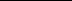 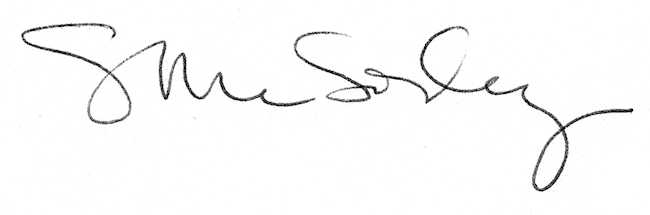 